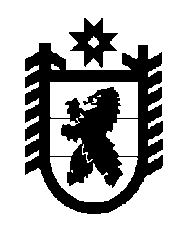 Российская Федерация Республика Карелия    РАСПОРЯЖЕНИЕГЛАВЫ РЕСПУБЛИКИ КАРЕЛИЯВ целях усовершенствования нормативов на обеспечение государственных гарантий реализации прав на получение общедоступного и бесплатного дошкольного образования в муниципальных дошкольных образовательных организациях, общедоступного и бесплатного дошкольного, начального общего, основного общего, среднего общего образования в муниципальных общеобразовательных организациях, обеспечение дополнительного образования детей в муниципальных общеобразовательных организациях:1. Создать рабочую группу в следующем составе:2. Организационное обеспечение деятельности рабочей группы возложить на Министерство образования Республики Карелия.            Глава Республики  Карелия                                                             А.П. Худилайненг. Петрозаводск13 февраля 2014 года № 39-р Улич В.В.-заместитель Главы Республики Карелия – Министр здравоохранения и социального развития Республики Карелия, председатель рабочей группы Морозов А.Н.-Министр образования Республики Карелия, заместитель председателя рабочей группы Члены рабочей группы: Члены рабочей группы: Члены рабочей группы: Антошина Е.А.-первый заместитель Министра образования Республики Карелия Балгачев А.В.-начальник управления Министерства образования Республики Карелия Васильева Г.В.-депутат Законодательного Собрания Республики Карелия (по согласованию) Герасимков Ф.А.-начальник отдела администрации Кондопожского муниципального района (по согласованию) Демьяк Л.Ю.-главный специалист Министерства образования Республики Карелия, секретарь рабочей группы Лузгина В.Е.-начальник отдела Министерства образования Республики Карелия Лебедева М.Е.-заместитель Министра финансов Республики Карелия Сеппянен Т.П.-заместитель главы администрации Пряжинского муниципального района (по согласованию) Слабунова Э.Э.-депутат Законодательного Собрания Республики Карелия (по согласованию) Струкова Т.А.-депутат Законодательного Собрания Республики Карелия (по согласованию).